04.11.2017 состоялся субботник, на котором собственными силами был отремонтирован тротуар по ул. Белинского 47, в котором приняли участие члены совета ТОС и жители микрорайона, огромное спасибо: Васеву В.А.; Пешиной А.Э; Каменских Р.М. Жители ТОС Усть - Нытва благодарят директора ООО «Усть - Нытвенское АТП» Борисова Б.В., главного бухгалтера ООО «Усть - Нытвенское АТП» Бублик С.Н., мастера Татьяну Васильевну предоставивших пиломатериал для благоустройства территории.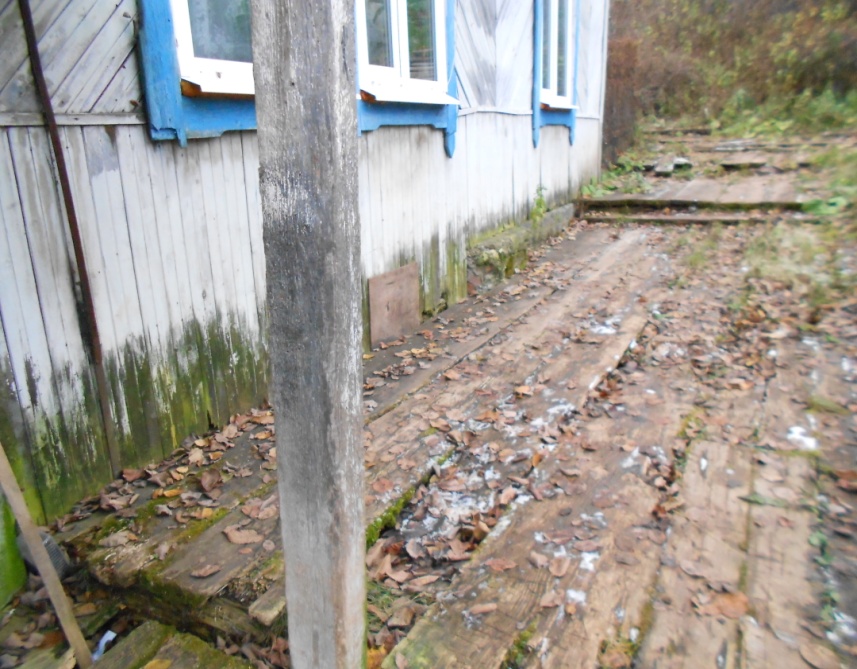 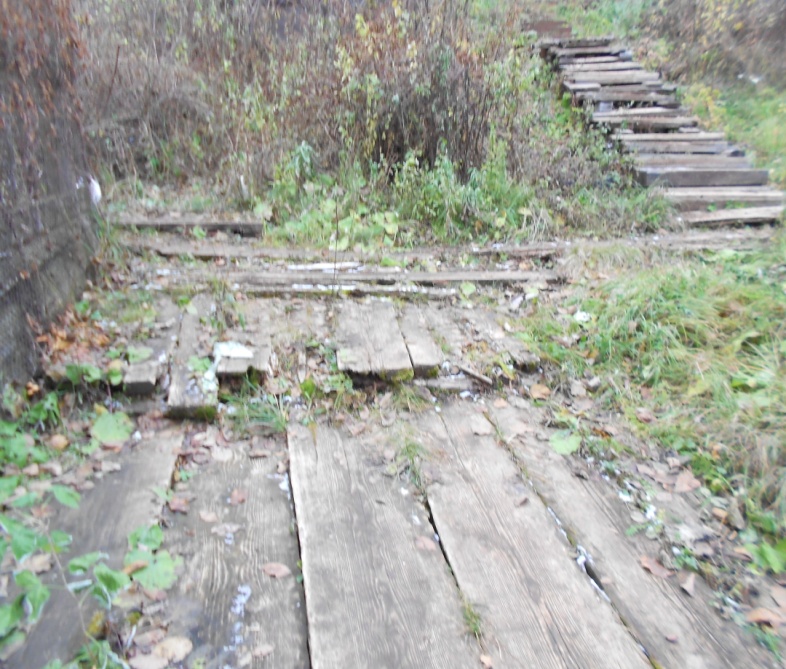 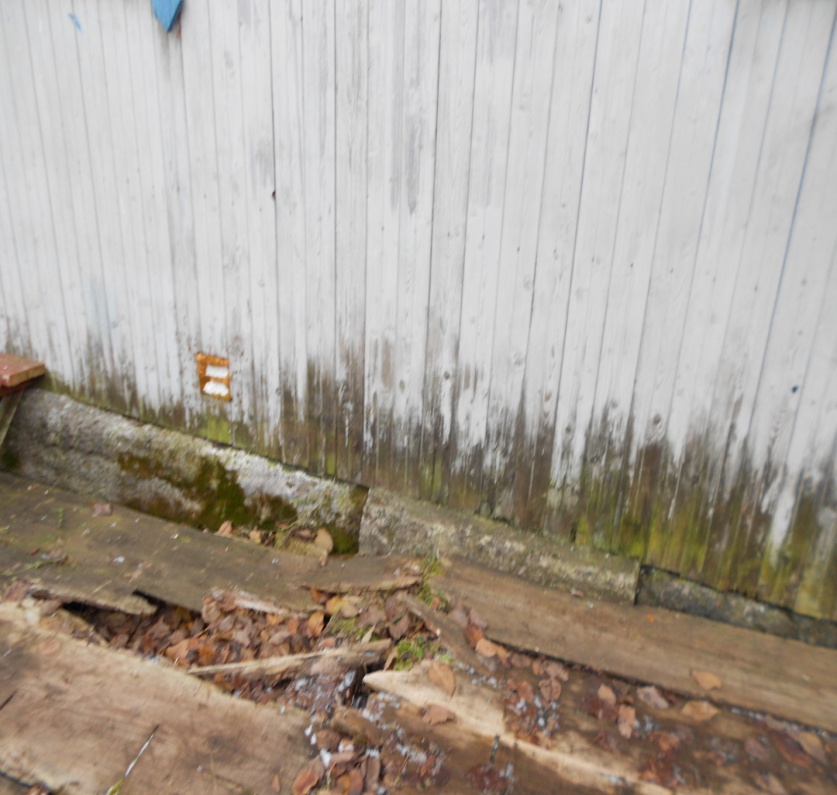 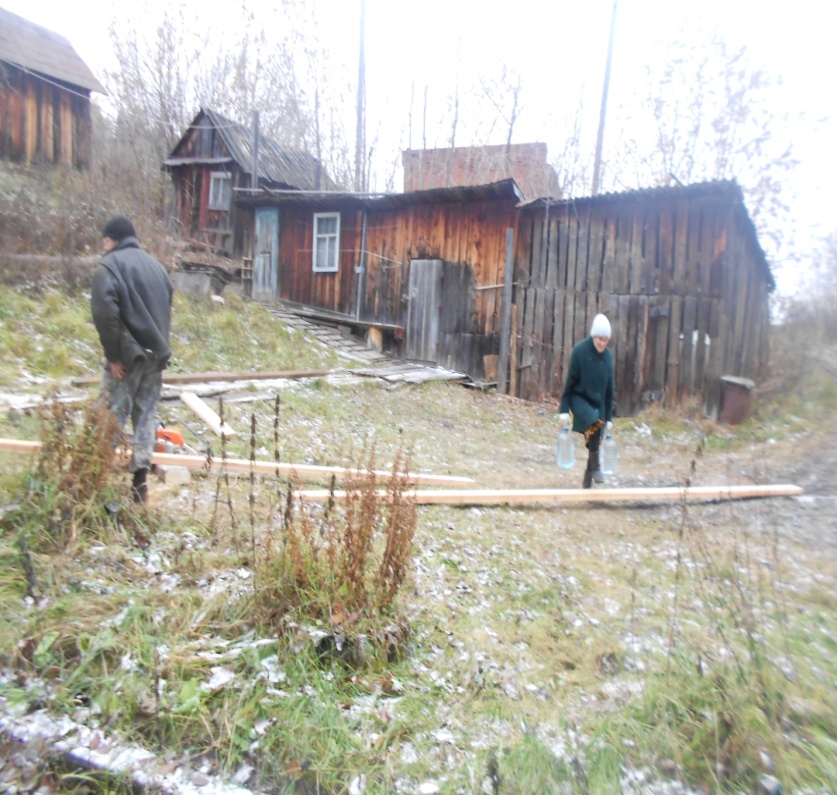 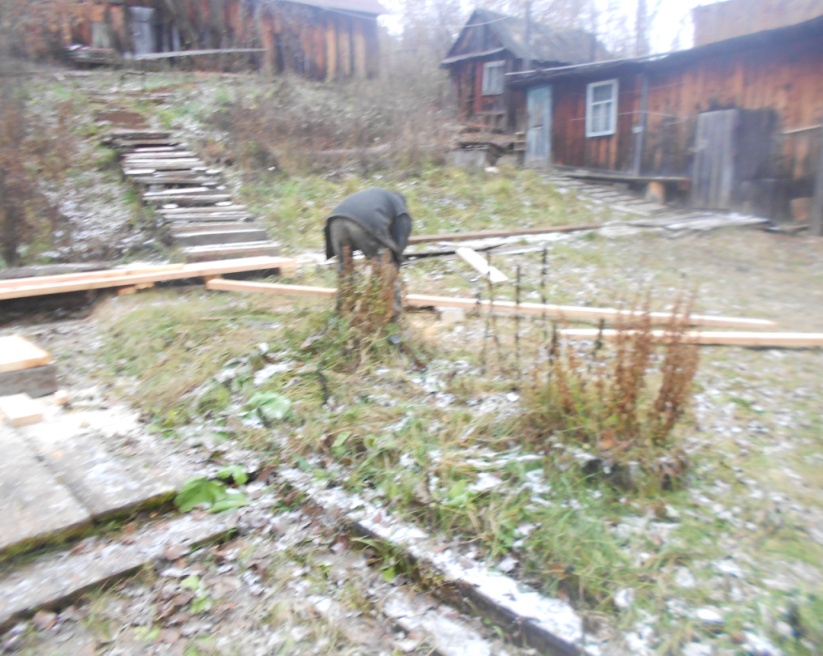 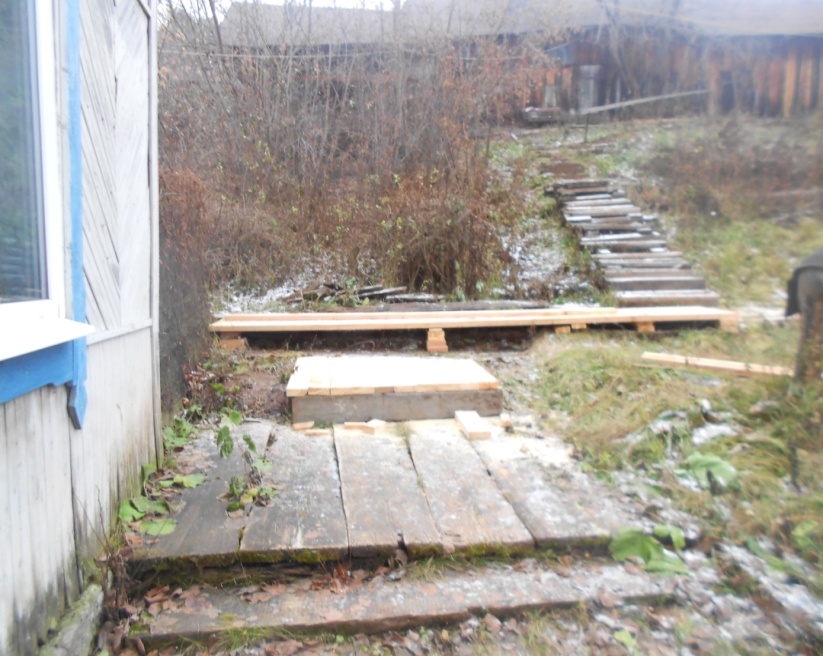 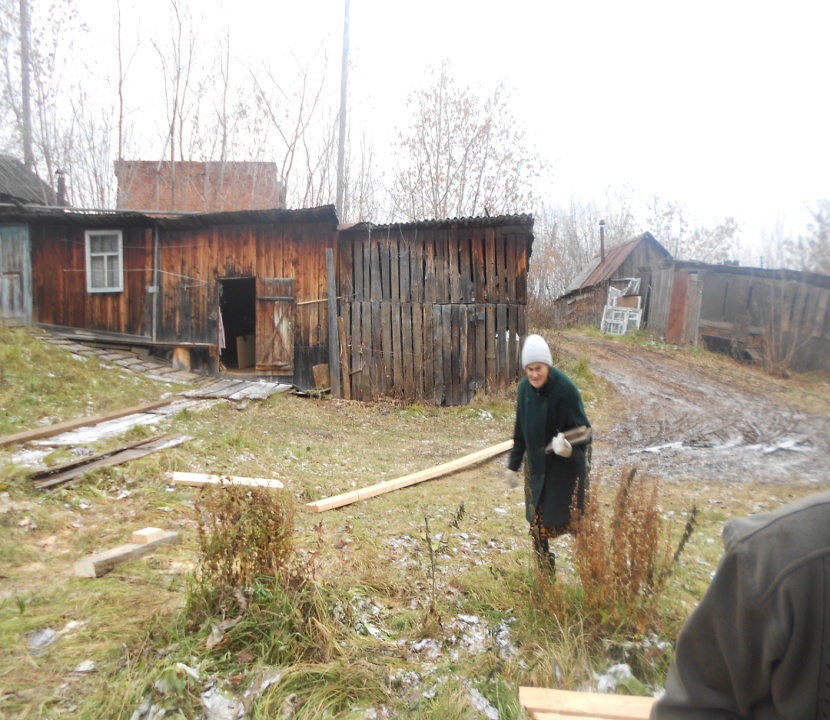 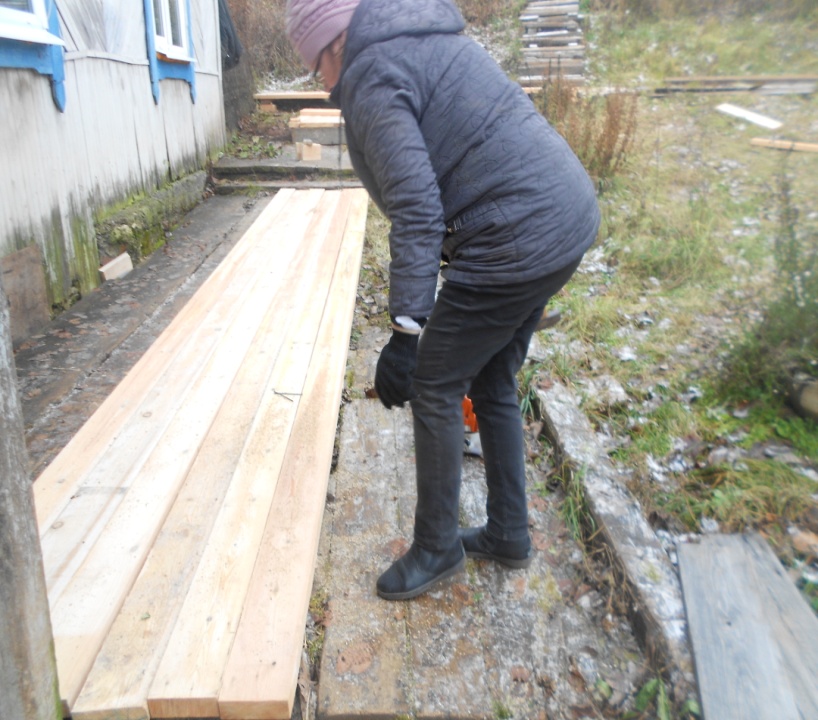 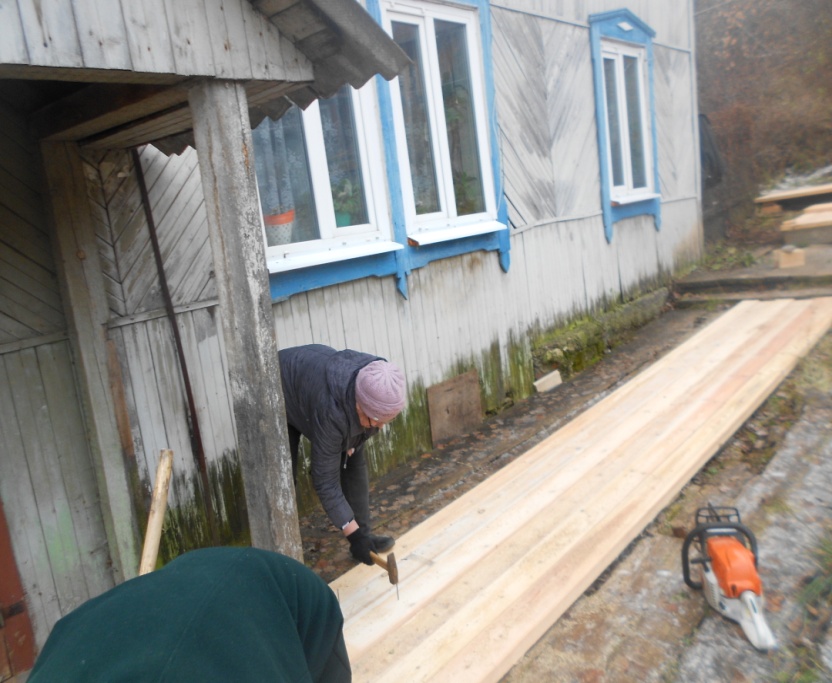 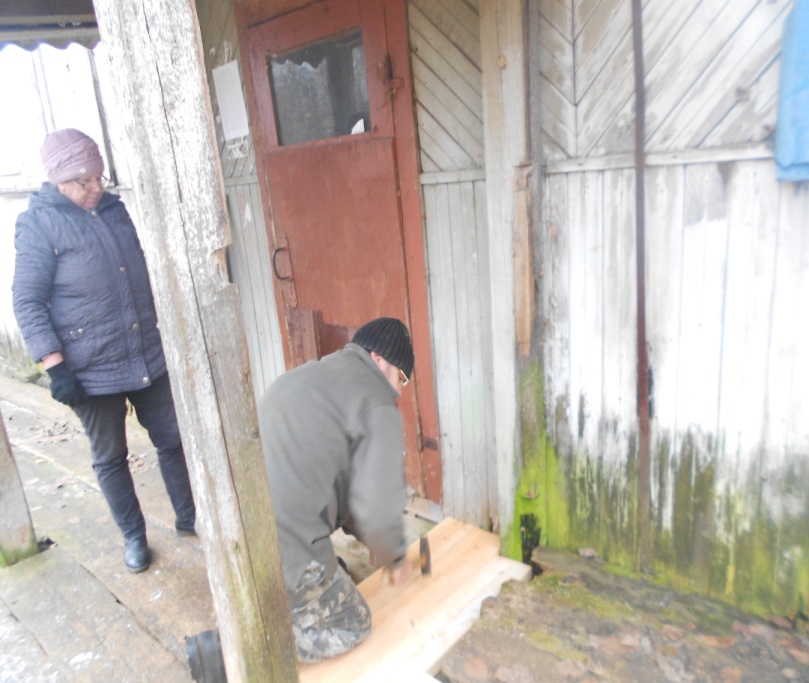 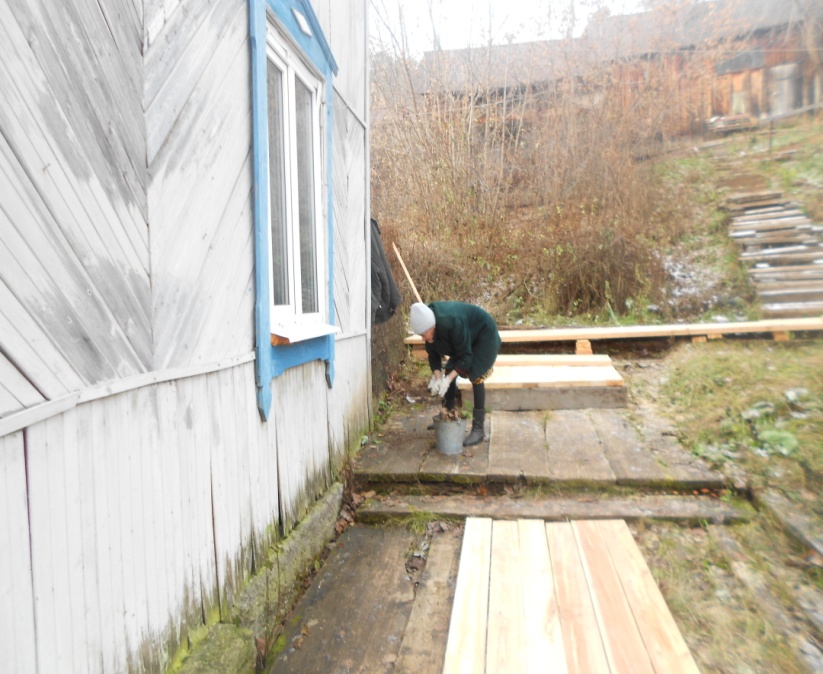 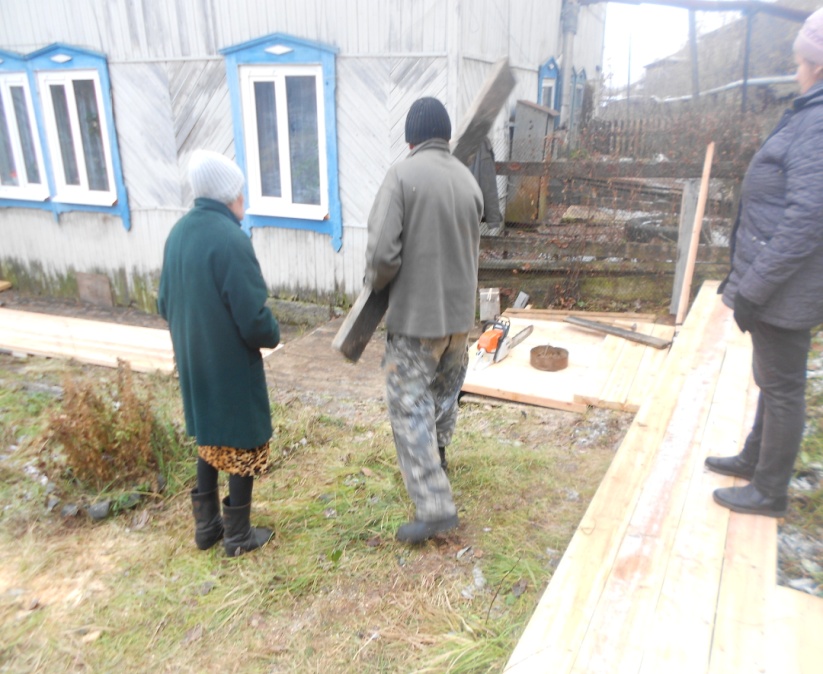 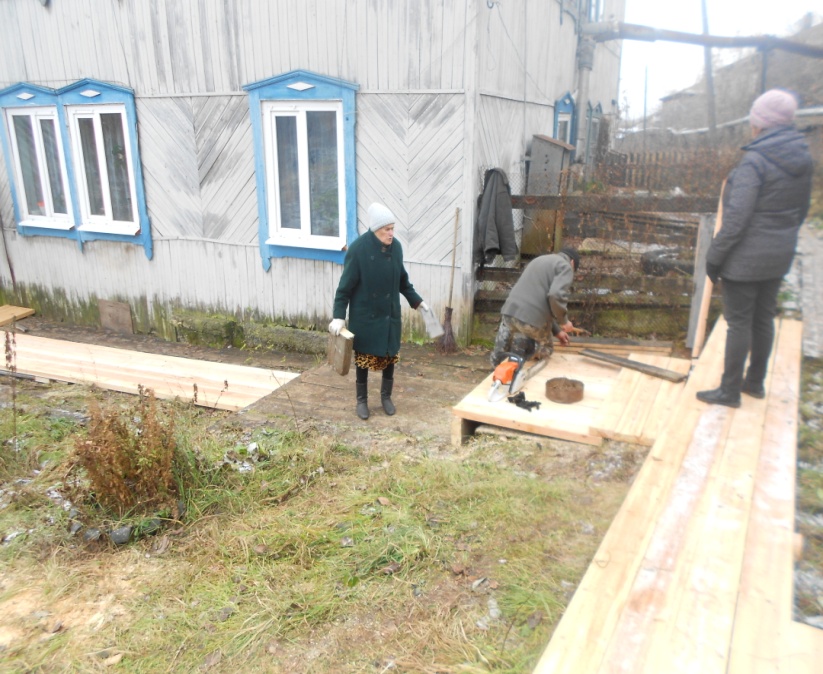 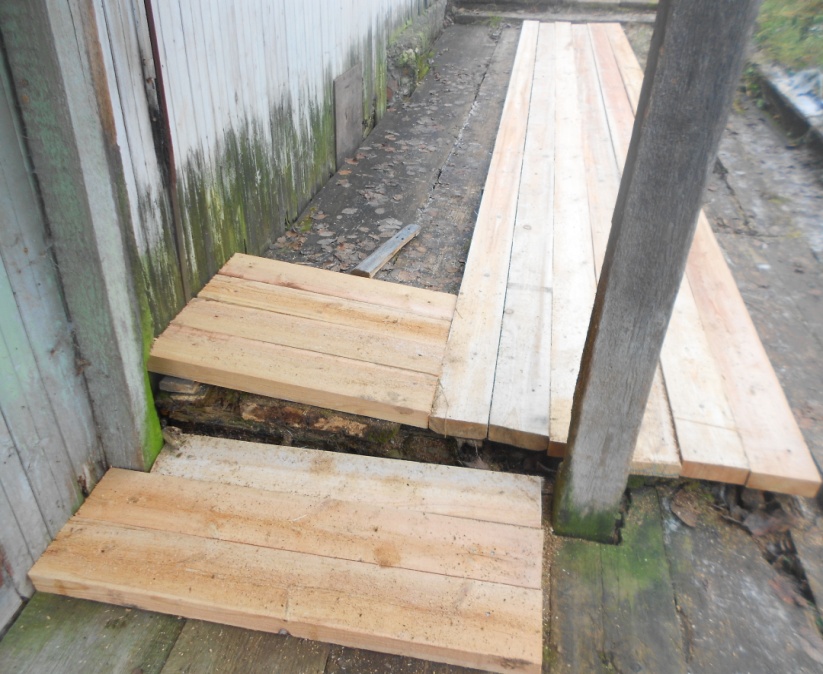 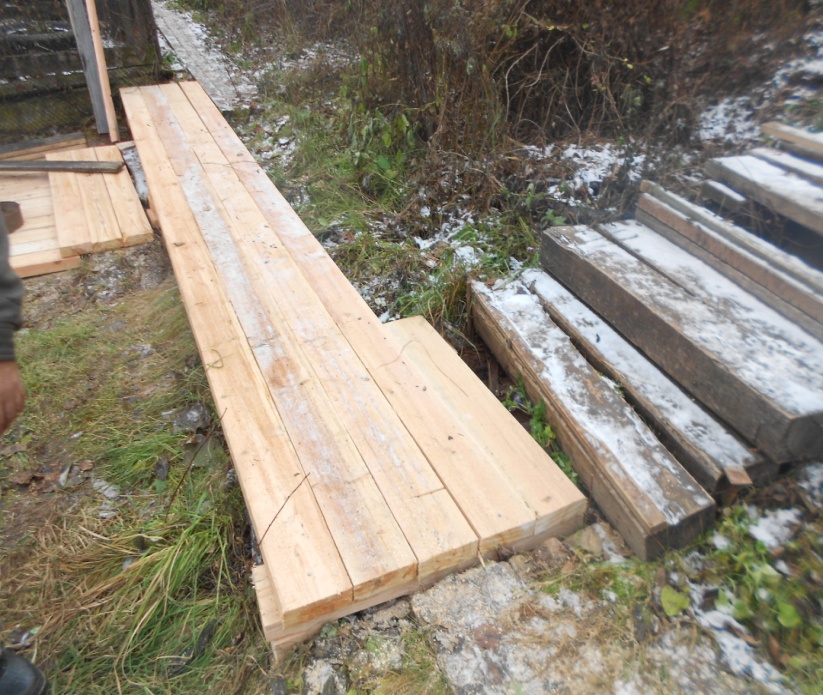 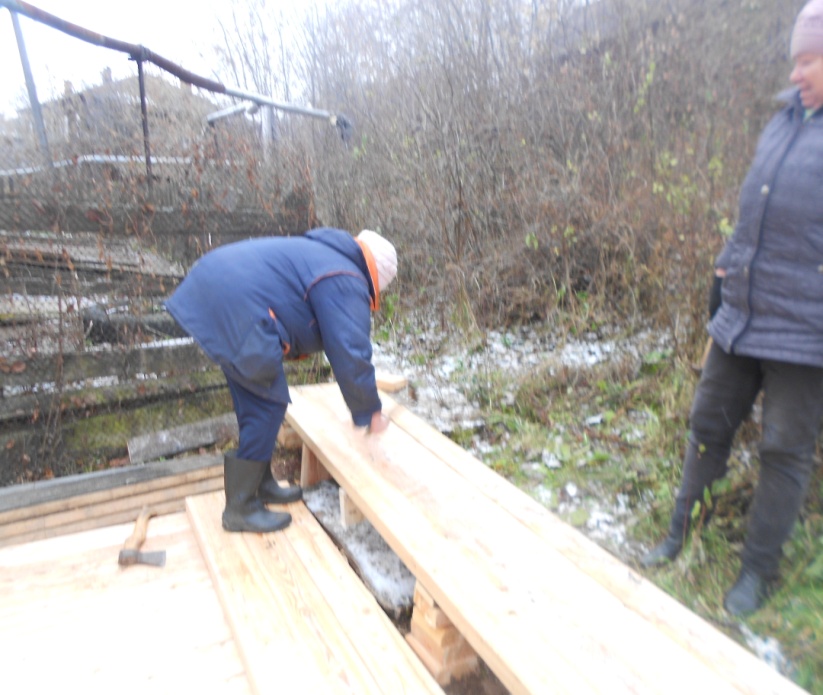 